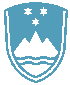 POROČILO O REDNEM INŠPEKCIJSKEM PREGLEDU NAPRAVE, KI LAHKO POVZROČIONESNAŽEVANJE OKOLJA VEČJEGA OBSEGAZavezanec:DUP1, družba za upravljanje premoženja 1, d.o.o., Davčna ulica 1, 1000 LjubljanaNaprava/lokacija:Bioplinarna v DobrovnikuDatum pregleda:9. 11. 2020Okoljevarstveno dovoljenje (OVD) številka:35407-26/2011-47 z dne 11. 3. 2013, spremenjeno z odločbo ARSO št. 35406-53/2015-3 z dne 1. 9. 2015 ter spremenjeno z odločbo št. 35406-70/2015-19 z dne 19. 1. 2017Usklajenost z OVD:Naprava je dne 26. 7. 2020 prešla v posest novega lastnika DUP1, družba za upravljanje premoženja 1, d.o.o. (prej Branko Gjerkeš s.p. v osebnem stečaju, Pod logom 18, 9224 Turnišče, ki ga zastopa stečajni upravitelj Sašo Drobnak). Naprava miruje, v vseh ferrmentorjih, rezervorarjih in jamah je skupno nekje 4.364 m3 digestata - usedline in vode. Objekt bo ostal v mirovanju in do prodaje ne bo aktiviran.Zaključki/naslednje aktivnosti:Naslednji redni inšpekcijski pregled bo predviden v skladu s planom inšpektorata.